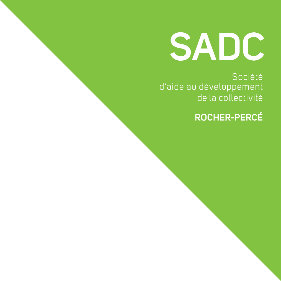 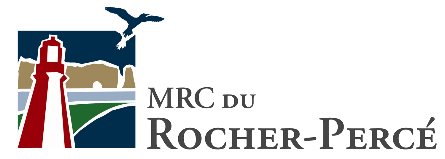 GUIDE TO DEVELOPING A BUSINESS PLAN      2021 VERSION – MRC DU ROCHER-PERCÉ MRCVERSION 2021 - MRC DU ROCHER-PERCÉ [LOGO] [NAME OF BUSINESS]TABLE OF CONTENTS1 PROJECT1.1 NAME(S) AND ADDRESS(ES) OF THE PROMOTER(S)1.2 PROJECT DESCRIPTION 1.3 PARTICIPANTS1.4 PARTICIPANTS’ OBJECTIVES1.5 MISSION, VISION AND VALUES OF THE ENTERPRISE1.6 PROJECT TIMELINE1.7 LEGAL FORM OF THE ENTERPRISE1.8 NETWORKING2 MARKETING2.1 INCOME ESTIMATE2.2 MARKET ANALYSIS2.3 MARKETING STRATEGY3 OPERATIONS3.1 SUPPLY3.2 PRODUCTION PROCESS / SERVICE PROVISION3.3 LICENCES AND PERMITS3.4 LAYOUT OF PREMISES3.5 HUMAN RESOURCES3.6 CUSTOMER SERVICE4 FINANCING4.1 REQUIRED START-UP FUNDS4.2 FINANCING STRUCTUREAPPENDICESPROVISIONAL STATEMENTSPROVISIONAL BALANCE SHEETSCURRICULUM VITAEPERSONAL BALANCE SHEETBUSINESS AGREEMENT1 PROJECT1.1 NAME(S) AND ADDRESS(ES) OF THE PROMOTER(S)[NAME AND FIRST NAME][NAME AND FIRST NAME][NAME OF ENTERPRISE]1.2 DESCRIPTION OF PROJECT1.3 PARTICIPANT(S)1.4 PARTICIPANTS’ OBJECTIVES1.5 MISSION, VISION AND VALUES OF THE ENTERPRISEMISSIONVISIONVALUES1.6 PROJECT TIMELINE1.6.1 MEDIUM- AND LONG-TERM PROJECTS1.7 LEGAL FORM OF THE ENTERPRISE1.8 NETWORKING2 MARKETING2.1 INCOME ESTIMATE2.2 MARKET ANALYSIS2.2.1 MARKET ANALYSIS2.2.2 TARGETED CLIENTELE2.2.3 COMPETITION2.3 MARKETING STRATEGY2.3.1 PRICE2.3.2 BUSINESS PREMISES2.3.3 PUBLICITY3 OPERATIONS3.1 SUPPLY3.2 PRODUCTION PROCESS / SERVICE PROVISION3.3 LICENCES AND PERMITS3.4 LAYOUT OF THE PREMISES3.5 HUMAN RESOURCES3.5.1 POSITIONS AND REMUNERATION3.5.2 RECRUITMENT3.5.3 TRAINING3.5.4 STAFF EVALUATION3.5.5 COMMUNICATION3.6 CUSTOMER SERVICE3.6.1 COMPLAINT MANAGEMENT3.6.2 CUSTOMER RELATIONS3.6.3 BUSINESS HOURS4 FINANCING4.1 REQUIRED START-UP FUNDS4.2 FINANCING STRUCTURE ADDRESSPHONE NUMBERE-MAIL ADDRESSADDRESSPHONE NUMBERE-MAIL ADDRESSADDRESSPHONE NUMBERE-MAIL ADDRESSWEBSITEACTIVITY SECTORS (NAICS CODE)YEAR 2022YEAR 2022YEAR 2022YEAR 2022YEAR 2022YEAR 2022YEAR 2022YEAR 2022YEAR 2022YEAR 2022YEAR 2022YEAR 2022YEAR 2022StepJan.FebMar.Apr.MayJuneJulyAug.Sept.Oct.Nov.Dec.Dec.Development of the business planInitial contact with local economic development stakeholdersDevelopment of a financial outlookSearch for financingSearch for suppliersObtaining permitsPurchase of equipmentRegistering the businessHiring staffAdvertisingSetting up the premisesFinding potential customersNetworkingInsuranceOfficial openingNAME(S)SHARE (%)COMPETITOR(S)STRENGTHSWEAKNESSESSUPPLIER(S)LOCATIONDELIVERY   TIMECREDIT POLICYON HANDON HANDDESCRIPTIONCOSTTOTAL:TO BE ACQUIREDTO BE ACQUIREDDESCRIPTIONMARKET VALUETOTAL:FINANCING STRUCTUREFINANCING STRUCTUREFINANCIAL PARTNERSCONTRIBUTIONTOTAL: